A full instructional document as well as a webinar can be found at organizingtoendtobacco.org. If you need additional support, please submit a Technical Assistance request through the Community Engagement Support Gateway. Decision MakerPolicy PositionResearch & NotesAllies & AffiliationsList all Decision Maker’s on the decision-making body.Individual’s likelihood of support.List all the information you have about the decision makers. Include things such as: vote record, family, occupation, interests, education, and campaign platform.List all the organizations, individuals, or clubs your decision maker are affiliated with. This will also help with recruitment strategy.[Decision Maker]District #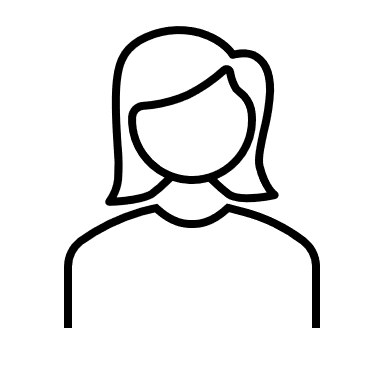   Contact Information[Email][Phone]  Term Dates[MM/YYYY – MM/YYYY]  Running for another term?[Yes/No/Unknown]  Social Media[Twitter handle][Instagram handle][Facebook link][LinkedIn][Yes/No/ Undecided]  Past Voting Record[Add text][Add text][Add text]Current Affiliations[Add text][Add text]Past Affiliations[Add text][Add text] [Add text]Political Allies[Add text][Add text][Add text][Decision Maker]District #  Contact Information[Email][Phone]  Term Dates[MM/YYYY – MM/YYYY]  Running for another term?[Yes/No/Unknown]  Social Media[Twitter handle][Instagram handle][Facebook link][LinkedIn][Yes/No/ Undecided]  Family Life[Add text][Add text][Add text]Current Affiliations[Add text][Add text]Past Affiliations[Add text][Add text] [Add text]Political Allies[Add text][Add text][Add text][Decision Maker]District #  Contact Information[Email][Phone]  Term Dates[MM/YYYY – MM/YYYY]  Running for another term?[Yes/No/Unknown]  Social Media[Twitter handle][Instagram handle][Facebook link][LinkedIn][Yes/No/ Undecided]  Occupation[Add text][Add text][Add text]Current Affiliations[Add text][Add text]Past Affiliations[Add text][Add text] [Add text]Political Allies[Add text][Add text][Add text][Decision Maker]District #  Contact Information[Email][Phone]  Term Dates[MM/YYYY – MM/YYYY]  Running for another term?[Yes/No/Unknown]  Social Media[Twitter handle][Instagram handle][Facebook link][LinkedIn][Yes/No/ Undecided]  Interests[Add text][Add text]Current Affiliations[Add text][Add text]Past Affiliations[Add text][Add text] [Add text]Political Allies[Add text][Add text][Add text][Decision Maker]District #  Contact Information[Email][Phone]  Term Dates[MM/YYYY – MM/YYYY]  Running for another term?[Yes/No/Unknown]  Social Media[Twitter handle][Instagram handle][Facebook link][LinkedIn][Yes/No/ Undecided]  Education[Add text][Add text]Current Affiliations[Add text][Add text]Past Affiliations[Add text][Add text] [Add text]Political Allies[Add text][Add text][Add text][Decision Maker]District #  Contact Information[Email][Phone]  Term Dates[MM/YYYY – MM/YYYY]  Running for another term?[Yes/No/Unknown]  Social Media[Twitter handle][Instagram handle][Facebook link][LinkedIn][Yes/No/ Undecided]  Campaign Platform[Add text]Current Affiliations[Add text][Add text]Past Affiliations[Add text][Add text] [Add text]Political Allies[Add text][Add text][Add text][Decision Maker]District #  Contact Information[Email][Phone]  Term Dates[MM/YYYY – MM/YYYY]  Running for another term?[Yes/No/Unknown]  Social Media[Twitter handle][Instagram handle][Facebook link][LinkedIn][Yes/No/ Undecided]  Other[Add text]Current Affiliations[Add text][Add text]Past Affiliations[Add text][Add text] [Add text]Political Allies[Add text][Add text][Add text]Decision MakerPolicy PositionResearch & NotesAllies & AffiliationsList all Decision Maker’s on the decision-making body.Individual’s likelihood of support.List all the information you have about the decision makers. Include things such as: vote record, family, occupation, interests, education, and campaign platform.List all the organizations, individuals, or clubs your decision maker are affiliated with. This will also help with recruitment strategy.[Decision Maker]District #  Contact Information[Email][Phone]  Term Dates[MM/YYYY – MM/YYYY]  Running for another term?[Yes/No/Unknown]  Social Media[Twitter handle][Instagram handle][Facebook link][LinkedIn][Yes/No/ Undecided]  Past Voting Record[Add text][Add text][Add text]Current Affiliations[Add text][Add text]Past Affiliations[Add text][Add text] [Add text]Political Allies[Add text][Add text][Add text][Decision Maker]District #  Contact Information[Email][Phone]  Term Dates[MM/YYYY – MM/YYYY]  Running for another term?[Yes/No/Unknown]  Social Media[Twitter handle][Instagram handle][Facebook link][LinkedIn][Yes/No/ Undecided]  Family Life[Add text][Add text][Add text]Current Affiliations[Add text][Add text]Past Affiliations[Add text][Add text] [Add text]Political Allies[Add text][Add text][Add text][Decision Maker]District #  Contact Information[Email][Phone]  Term Dates[MM/YYYY – MM/YYYY]  Running for another term?[Yes/No/Unknown]  Social Media[Twitter handle][Instagram handle][Facebook link][LinkedIn][Yes/No/ Undecided]  Occupation[Add text][Add text][Add text]Current Affiliations[Add text][Add text]Past Affiliations[Add text][Add text] [Add text]Political Allies[Add text][Add text][Add text][Decision Maker]District #  Contact Information[Email][Phone]  Term Dates[MM/YYYY – MM/YYYY]  Running for another term?[Yes/No/Unknown]  Social Media[Twitter handle][Instagram handle][Facebook link][LinkedIn][Yes/No/ Undecided]  Interests[Add text][Add text]Current Affiliations[Add text][Add text]Past Affiliations[Add text][Add text] [Add text]Political Allies[Add text][Add text][Add text][Decision Maker]District #  Contact Information[Email][Phone]  Term Dates[MM/YYYY – MM/YYYY]  Running for another term?[Yes/No/Unknown]  Social Media[Twitter handle][Instagram handle][Facebook link][LinkedIn][Yes/No/ Undecided]  Education[Add text][Add text]Current Affiliations[Add text][Add text]Past Affiliations[Add text][Add text] [Add text]Political Allies[Add text][Add text][Add text][Decision Maker]District #  Contact Information[Email][Phone]  Term Dates[MM/YYYY – MM/YYYY]  Running for another term?[Yes/No/Unknown]  Social Media[Twitter handle][Instagram handle][Facebook link][LinkedIn][Yes/No/ Undecided]  Campaign Platform[Add text]Current Affiliations[Add text][Add text]Past Affiliations[Add text][Add text] [Add text]Political Allies[Add text][Add text][Add text][Decision Maker]District #  Contact Information[Email][Phone]  Term Dates[MM/YYYY – MM/YYYY]  Running for another term?[Yes/No/Unknown]  Social Media[Twitter handle][Instagram handle][Facebook link][LinkedIn][Yes/No/ Undecided]  Other[Add text]Current Affiliations[Add text][Add text]Past Affiliations[Add text][Add text] [Add text]Political Allies[Add text][Add text][Add text]Decision MakerPolicy PositionResearch & NotesAllies & AffiliationsList all Decision Maker’s on the decision-making body.Individual’s likelihood of support.List all the information you have about the decision makers. Include things such as: vote record, family, occupation, interests, education, and campaign platform.List all the organizations, individuals, or clubs your decision maker are affiliated with. This will also help with recruitment strategy.[Decision Maker]District #  Contact Information[Email][Phone]  Term Dates[MM/YYYY – MM/YYYY]  Running for another term?[Yes/No/Unknown]  Social Media[Twitter handle][Instagram handle][Facebook link][LinkedIn][Yes/No/ Undecided]  Past Voting Record[Add text][Add text][Add text]Current Affiliations[Add text][Add text]Past Affiliations[Add text][Add text] [Add text]Political Allies[Add text][Add text][Add text][Decision Maker]District #  Contact Information[Email][Phone]  Term Dates[MM/YYYY – MM/YYYY]  Running for another term?[Yes/No/Unknown]  Social Media[Twitter handle][Instagram handle][Facebook link][LinkedIn][Yes/No/ Undecided]  Family Life[Add text][Add text][Add text]Current Affiliations[Add text][Add text]Past Affiliations[Add text][Add text] [Add text]Political Allies[Add text][Add text][Add text][Decision Maker]District #  Contact Information[Email][Phone]  Term Dates[MM/YYYY – MM/YYYY]  Running for another term?[Yes/No/Unknown]  Social Media[Twitter handle][Instagram handle][Facebook link][LinkedIn][Yes/No/ Undecided]  Occupation[Add text][Add text][Add text]Current Affiliations[Add text][Add text]Past Affiliations[Add text][Add text] [Add text]Political Allies[Add text][Add text][Add text][Decision Maker]District #  Contact Information[Email][Phone]  Term Dates[MM/YYYY – MM/YYYY]  Running for another term?[Yes/No/Unknown]  Social Media[Twitter handle][Instagram handle][Facebook link][LinkedIn][Yes/No/ Undecided]  Interests[Add text][Add text]Current Affiliations[Add text][Add text]Past Affiliations[Add text][Add text] [Add text]Political Allies[Add text][Add text][Add text][Decision Maker]District #  Contact Information[Email][Phone]  Term Dates[MM/YYYY – MM/YYYY]  Running for another term?[Yes/No/Unknown]  Social Media[Twitter handle][Instagram handle][Facebook link][LinkedIn][Yes/No/ Undecided]  Education[Add text][Add text]Current Affiliations[Add text][Add text]Past Affiliations[Add text][Add text] [Add text]Political Allies[Add text][Add text][Add text][Decision Maker]District #  Contact Information[Email][Phone]  Term Dates[MM/YYYY – MM/YYYY]  Running for another term?[Yes/No/Unknown]  Social Media[Twitter handle][Instagram handle][Facebook link][LinkedIn][Yes/No/ Undecided]  Campaign Platform[Add text]Current Affiliations[Add text][Add text]Past Affiliations[Add text][Add text] [Add text]Political Allies[Add text][Add text][Add text][Decision Maker]District #  Contact Information[Email][Phone]  Term Dates[MM/YYYY – MM/YYYY]  Running for another term?[Yes/No/Unknown]  Social Media[Twitter handle][Instagram handle][Facebook link][LinkedIn][Yes/No/ Undecided]  Other[Add text]Current Affiliations[Add text][Add text]Past Affiliations[Add text][Add text] [Add text]Political Allies[Add text][Add text][Add text]Decision MakerPolicy PositionResearch & NotesAllies & AffiliationsList all Decision Maker’s on the decision-making body.Individual’s likelihood of support.List all the information you have about the decision makers. Include things such as: vote record, family, occupation, interests, education, and campaign platform.List all the organizations, individuals, or clubs your decision maker are affiliated with. This will also help with recruitment strategy.[Decision Maker]District #  Contact Information[Email][Phone]  Term Dates[MM/YYYY – MM/YYYY]  Running for another term?[Yes/No/Unknown]  Social Media[Twitter handle][Instagram handle][Facebook link][LinkedIn][Yes/No/ Undecided]  Past Voting Record[Add text][Add text][Add text]Current Affiliations[Add text][Add text]Past Affiliations[Add text][Add text] [Add text]Political Allies[Add text][Add text][Add text][Decision Maker]District #  Contact Information[Email][Phone]  Term Dates[MM/YYYY – MM/YYYY]  Running for another term?[Yes/No/Unknown]  Social Media[Twitter handle][Instagram handle][Facebook link][LinkedIn][Yes/No/ Undecided]  Family Life[Add text][Add text][Add text]Current Affiliations[Add text][Add text]Past Affiliations[Add text][Add text] [Add text]Political Allies[Add text][Add text][Add text][Decision Maker]District #  Contact Information[Email][Phone]  Term Dates[MM/YYYY – MM/YYYY]  Running for another term?[Yes/No/Unknown]  Social Media[Twitter handle][Instagram handle][Facebook link][LinkedIn][Yes/No/ Undecided]  Occupation[Add text][Add text][Add text]Current Affiliations[Add text][Add text]Past Affiliations[Add text][Add text] [Add text]Political Allies[Add text][Add text][Add text][Decision Maker]District #  Contact Information[Email][Phone]  Term Dates[MM/YYYY – MM/YYYY]  Running for another term?[Yes/No/Unknown]  Social Media[Twitter handle][Instagram handle][Facebook link][LinkedIn][Yes/No/ Undecided]  Interests[Add text][Add text]Current Affiliations[Add text][Add text]Past Affiliations[Add text][Add text] [Add text]Political Allies[Add text][Add text][Add text][Decision Maker]District #  Contact Information[Email][Phone]  Term Dates[MM/YYYY – MM/YYYY]  Running for another term?[Yes/No/Unknown]  Social Media[Twitter handle][Instagram handle][Facebook link][LinkedIn][Yes/No/ Undecided]  Education[Add text][Add text]Current Affiliations[Add text][Add text]Past Affiliations[Add text][Add text] [Add text]Political Allies[Add text][Add text][Add text][Decision Maker]District #  Contact Information[Email][Phone]  Term Dates[MM/YYYY – MM/YYYY]  Running for another term?[Yes/No/Unknown]  Social Media[Twitter handle][Instagram handle][Facebook link][LinkedIn][Yes/No/ Undecided]  Campaign Platform[Add text]Current Affiliations[Add text][Add text]Past Affiliations[Add text][Add text] [Add text]Political Allies[Add text][Add text][Add text][Decision Maker]District #  Contact Information[Email][Phone]  Term Dates[MM/YYYY – MM/YYYY]  Running for another term?[Yes/No/Unknown]  Social Media[Twitter handle][Instagram handle][Facebook link][LinkedIn][Yes/No/ Undecided]  Other[Add text]Current Affiliations[Add text][Add text]Past Affiliations[Add text][Add text] [Add text]Political Allies[Add text][Add text][Add text]Decision MakerPolicy PositionResearch & NotesAllies & AffiliationsList all Decision Maker’s on the decision-making body.Individual’s likelihood of support.List all the information you have about the decision makers. Include things such as: vote record, family, occupation, interests, education, and campaign platform.List all the organizations, individuals, or clubs your decision maker are affiliated with. This will also help with recruitment strategy.[Decision Maker]District #  Contact Information[Email][Phone]  Term Dates[MM/YYYY – MM/YYYY]  Running for another term?[Yes/No/Unknown]  Social Media[Twitter handle][Instagram handle][Facebook link][LinkedIn][Yes/No/ Undecided]  Past Voting Record[Add text][Add text][Add text]Current Affiliations[Add text][Add text]Past Affiliations[Add text][Add text] [Add text]Political Allies[Add text][Add text][Add text][Decision Maker]District #  Contact Information[Email][Phone]  Term Dates[MM/YYYY – MM/YYYY]  Running for another term?[Yes/No/Unknown]  Social Media[Twitter handle][Instagram handle][Facebook link][LinkedIn][Yes/No/ Undecided]  Family Life[Add text][Add text][Add text]Current Affiliations[Add text][Add text]Past Affiliations[Add text][Add text] [Add text]Political Allies[Add text][Add text][Add text][Decision Maker]District #  Contact Information[Email][Phone]  Term Dates[MM/YYYY – MM/YYYY]  Running for another term?[Yes/No/Unknown]  Social Media[Twitter handle][Instagram handle][Facebook link][LinkedIn][Yes/No/ Undecided]  Occupation[Add text][Add text][Add text]Current Affiliations[Add text][Add text]Past Affiliations[Add text][Add text] [Add text]Political Allies[Add text][Add text][Add text][Decision Maker]District #  Contact Information[Email][Phone]  Term Dates[MM/YYYY – MM/YYYY]  Running for another term?[Yes/No/Unknown]  Social Media[Twitter handle][Instagram handle][Facebook link][LinkedIn][Yes/No/ Undecided]  Interests[Add text][Add text]Current Affiliations[Add text][Add text]Past Affiliations[Add text][Add text] [Add text]Political Allies[Add text][Add text][Add text][Decision Maker]District #  Contact Information[Email][Phone]  Term Dates[MM/YYYY – MM/YYYY]  Running for another term?[Yes/No/Unknown]  Social Media[Twitter handle][Instagram handle][Facebook link][LinkedIn][Yes/No/ Undecided]  Education[Add text][Add text]Current Affiliations[Add text][Add text]Past Affiliations[Add text][Add text] [Add text]Political Allies[Add text][Add text][Add text][Decision Maker]District #  Contact Information[Email][Phone]  Term Dates[MM/YYYY – MM/YYYY]  Running for another term?[Yes/No/Unknown]  Social Media[Twitter handle][Instagram handle][Facebook link][LinkedIn][Yes/No/ Undecided]  Campaign Platform[Add text]Current Affiliations[Add text][Add text]Past Affiliations[Add text][Add text] [Add text]Political Allies[Add text][Add text][Add text][Decision Maker]District #  Contact Information[Email][Phone]  Term Dates[MM/YYYY – MM/YYYY]  Running for another term?[Yes/No/Unknown]  Social Media[Twitter handle][Instagram handle][Facebook link][LinkedIn][Yes/No/ Undecided]  Other[Add text]Current Affiliations[Add text][Add text]Past Affiliations[Add text][Add text] [Add text]Political Allies[Add text][Add text][Add text]Decision MakerPolicy PositionResearch & NotesAllies & AffiliationsList all Decision Maker’s on the decision-making body.Individual’s likelihood of support.List all the information you have about the decision makers. Include things such as: vote record, family, occupation, interests, education, and campaign platform.List all the organizations, individuals, or clubs your decision maker are affiliated with. This will also help with recruitment strategy.[Decision Maker]District #  Contact Information[Email][Phone]  Term Dates[MM/YYYY – MM/YYYY]  Running for another term?[Yes/No/Unknown]  Social Media[Twitter handle][Instagram handle][Facebook link][LinkedIn][Yes/No/ Undecided]  Past Voting Record[Add text][Add text][Add text]Current Affiliations[Add text][Add text]Past Affiliations[Add text][Add text] [Add text]Political Allies[Add text][Add text][Add text][Decision Maker]District #  Contact Information[Email][Phone]  Term Dates[MM/YYYY – MM/YYYY]  Running for another term?[Yes/No/Unknown]  Social Media[Twitter handle][Instagram handle][Facebook link][LinkedIn][Yes/No/ Undecided]  Family Life[Add text][Add text][Add text]Current Affiliations[Add text][Add text]Past Affiliations[Add text][Add text] [Add text]Political Allies[Add text][Add text][Add text][Decision Maker]District #  Contact Information[Email][Phone]  Term Dates[MM/YYYY – MM/YYYY]  Running for another term?[Yes/No/Unknown]  Social Media[Twitter handle][Instagram handle][Facebook link][LinkedIn][Yes/No/ Undecided]  Occupation[Add text][Add text][Add text]Current Affiliations[Add text][Add text]Past Affiliations[Add text][Add text] [Add text]Political Allies[Add text][Add text][Add text][Decision Maker]District #  Contact Information[Email][Phone]  Term Dates[MM/YYYY – MM/YYYY]  Running for another term?[Yes/No/Unknown]  Social Media[Twitter handle][Instagram handle][Facebook link][LinkedIn][Yes/No/ Undecided]  Interests[Add text][Add text]Current Affiliations[Add text][Add text]Past Affiliations[Add text][Add text] [Add text]Political Allies[Add text][Add text][Add text][Decision Maker]District #  Contact Information[Email][Phone]  Term Dates[MM/YYYY – MM/YYYY]  Running for another term?[Yes/No/Unknown]  Social Media[Twitter handle][Instagram handle][Facebook link][LinkedIn][Yes/No/ Undecided]  Education[Add text][Add text]Current Affiliations[Add text][Add text]Past Affiliations[Add text][Add text] [Add text]Political Allies[Add text][Add text][Add text][Decision Maker]District #  Contact Information[Email][Phone]  Term Dates[MM/YYYY – MM/YYYY]  Running for another term?[Yes/No/Unknown]  Social Media[Twitter handle][Instagram handle][Facebook link][LinkedIn][Yes/No/ Undecided]  Campaign Platform[Add text]Current Affiliations[Add text][Add text]Past Affiliations[Add text][Add text] [Add text]Political Allies[Add text][Add text][Add text][Decision Maker]District #  Contact Information[Email][Phone]  Term Dates[MM/YYYY – MM/YYYY]  Running for another term?[Yes/No/Unknown]  Social Media[Twitter handle][Instagram handle][Facebook link][LinkedIn][Yes/No/ Undecided]  Other[Add text]Current Affiliations[Add text][Add text]Past Affiliations[Add text][Add text] [Add text]Political Allies[Add text][Add text][Add text]Decision MakerPolicy PositionResearch & NotesAllies & AffiliationsList all Decision Maker’s on the decision-making body.Individual’s likelihood of support.List all the information you have about the decision makers. Include things such as: vote record, family, occupation, interests, education, and campaign platform.List all the organizations, individuals, or clubs your decision maker are affiliated with. This will also help with recruitment strategy.[Decision Maker]District #  Contact Information[Email][Phone]  Term Dates[MM/YYYY – MM/YYYY]  Running for another term?[Yes/No/Unknown]  Social Media[Twitter handle][Instagram handle][Facebook link][LinkedIn][Yes/No/ Undecided]  Past Voting Record[Add text][Add text][Add text]Current Affiliations[Add text][Add text]Past Affiliations[Add text][Add text] [Add text]Political Allies[Add text][Add text][Add text][Decision Maker]District #  Contact Information[Email][Phone]  Term Dates[MM/YYYY – MM/YYYY]  Running for another term?[Yes/No/Unknown]  Social Media[Twitter handle][Instagram handle][Facebook link][LinkedIn][Yes/No/ Undecided]  Family Life[Add text][Add text][Add text]Current Affiliations[Add text][Add text]Past Affiliations[Add text][Add text] [Add text]Political Allies[Add text][Add text][Add text][Decision Maker]District #  Contact Information[Email][Phone]  Term Dates[MM/YYYY – MM/YYYY]  Running for another term?[Yes/No/Unknown]  Social Media[Twitter handle][Instagram handle][Facebook link][LinkedIn][Yes/No/ Undecided]  Occupation[Add text][Add text][Add text]Current Affiliations[Add text][Add text]Past Affiliations[Add text][Add text] [Add text]Political Allies[Add text][Add text][Add text][Decision Maker]District #  Contact Information[Email][Phone]  Term Dates[MM/YYYY – MM/YYYY]  Running for another term?[Yes/No/Unknown]  Social Media[Twitter handle][Instagram handle][Facebook link][LinkedIn][Yes/No/ Undecided]  Interests[Add text][Add text]Current Affiliations[Add text][Add text]Past Affiliations[Add text][Add text] [Add text]Political Allies[Add text][Add text][Add text][Decision Maker]District #  Contact Information[Email][Phone]  Term Dates[MM/YYYY – MM/YYYY]  Running for another term?[Yes/No/Unknown]  Social Media[Twitter handle][Instagram handle][Facebook link][LinkedIn][Yes/No/ Undecided]  Education[Add text][Add text]Current Affiliations[Add text][Add text]Past Affiliations[Add text][Add text] [Add text]Political Allies[Add text][Add text][Add text][Decision Maker]District #  Contact Information[Email][Phone]  Term Dates[MM/YYYY – MM/YYYY]  Running for another term?[Yes/No/Unknown]  Social Media[Twitter handle][Instagram handle][Facebook link][LinkedIn][Yes/No/ Undecided]  Campaign Platform[Add text]Current Affiliations[Add text][Add text]Past Affiliations[Add text][Add text] [Add text]Political Allies[Add text][Add text][Add text][Decision Maker]District #  Contact Information[Email][Phone]  Term Dates[MM/YYYY – MM/YYYY]  Running for another term?[Yes/No/Unknown]  Social Media[Twitter handle][Instagram handle][Facebook link][LinkedIn][Yes/No/ Undecided]  Other[Add text]Current Affiliations[Add text][Add text]Past Affiliations[Add text][Add text] [Add text]Political Allies[Add text][Add text][Add text]Decision MakerPolicy PositionResearch & NotesAllies & AffiliationsList all Decision Maker’s on the decision-making body.Individual’s likelihood of support.List all the information you have about the decision makers. Include things such as: vote record, family, occupation, interests, education, and campaign platform.List all the organizations, individuals, or clubs your decision maker are affiliated with. This will also help with recruitment strategy.[Decision Maker]District #  Contact Information[Email][Phone]  Term Dates[MM/YYYY – MM/YYYY]  Running for another term?[Yes/No/Unknown]  Social Media[Twitter handle][Instagram handle][Facebook link][LinkedIn][Yes/No/ Undecided]  Past Voting Record[Add text][Add text][Add text]Current Affiliations[Add text][Add text]Past Affiliations[Add text][Add text] [Add text]Political Allies[Add text][Add text][Add text][Decision Maker]District #  Contact Information[Email][Phone]  Term Dates[MM/YYYY – MM/YYYY]  Running for another term?[Yes/No/Unknown]  Social Media[Twitter handle][Instagram handle][Facebook link][LinkedIn][Yes/No/ Undecided]  Family Life[Add text][Add text][Add text]Current Affiliations[Add text][Add text]Past Affiliations[Add text][Add text] [Add text]Political Allies[Add text][Add text][Add text][Decision Maker]District #  Contact Information[Email][Phone]  Term Dates[MM/YYYY – MM/YYYY]  Running for another term?[Yes/No/Unknown]  Social Media[Twitter handle][Instagram handle][Facebook link][LinkedIn][Yes/No/ Undecided]  Occupation[Add text][Add text][Add text]Current Affiliations[Add text][Add text]Past Affiliations[Add text][Add text] [Add text]Political Allies[Add text][Add text][Add text][Decision Maker]District #  Contact Information[Email][Phone]  Term Dates[MM/YYYY – MM/YYYY]  Running for another term?[Yes/No/Unknown]  Social Media[Twitter handle][Instagram handle][Facebook link][LinkedIn][Yes/No/ Undecided]  Interests[Add text][Add text]Current Affiliations[Add text][Add text]Past Affiliations[Add text][Add text] [Add text]Political Allies[Add text][Add text][Add text][Decision Maker]District #  Contact Information[Email][Phone]  Term Dates[MM/YYYY – MM/YYYY]  Running for another term?[Yes/No/Unknown]  Social Media[Twitter handle][Instagram handle][Facebook link][LinkedIn][Yes/No/ Undecided]  Education[Add text][Add text]Current Affiliations[Add text][Add text]Past Affiliations[Add text][Add text] [Add text]Political Allies[Add text][Add text][Add text][Decision Maker]District #  Contact Information[Email][Phone]  Term Dates[MM/YYYY – MM/YYYY]  Running for another term?[Yes/No/Unknown]  Social Media[Twitter handle][Instagram handle][Facebook link][LinkedIn][Yes/No/ Undecided]  Campaign Platform[Add text]Current Affiliations[Add text][Add text]Past Affiliations[Add text][Add text] [Add text]Political Allies[Add text][Add text][Add text][Decision Maker]District #  Contact Information[Email][Phone]  Term Dates[MM/YYYY – MM/YYYY]  Running for another term?[Yes/No/Unknown]  Social Media[Twitter handle][Instagram handle][Facebook link][LinkedIn][Yes/No/ Undecided]  Other[Add text]Current Affiliations[Add text][Add text]Past Affiliations[Add text][Add text] [Add text]Political Allies[Add text][Add text][Add text]Decision MakerPolicy PositionResearch & NotesAllies & AffiliationsList all Decision Maker’s on the decision-making body.Individual’s likelihood of support.List all the information you have about the decision makers. Include things such as: vote record, family, occupation, interests, education, and campaign platform.List all the organizations, individuals, or clubs your decision maker are affiliated with. This will also help with recruitment strategy.[Decision Maker]District #  Contact Information[Email][Phone]  Term Dates[MM/YYYY – MM/YYYY]  Running for another term?[Yes/No/Unknown]  Social Media[Twitter handle][Instagram handle][Facebook link][LinkedIn][Yes/No/ Undecided]  Past Voting Record[Add text][Add text][Add text]Current Affiliations[Add text][Add text]Past Affiliations[Add text][Add text] [Add text]Political Allies[Add text][Add text][Add text]Decision MakerPolicy PositionResearch & NotesAllies & AffiliationsList all Decision Maker’s on the decision-making body.Individual’s likelihood of support.List all the information you have about the decision makers. Include things such as: vote record, family, occupation, interests, education, and campaign platform.List all the organizations, individuals, or clubs your decision maker are affiliated with. This will also help with recruitment strategy.[Decision Maker]District #  Contact Information[Email][Phone]  Term Dates[MM/YYYY – MM/YYYY]  Running for another term?[Yes/No/Unknown]  Social Media[Twitter handle][Instagram handle][Facebook link][LinkedIn][Yes/No/ Undecided]  Past Voting Record[Add text][Add text][Add text]Current Affiliations[Add text][Add text]Past Affiliations[Add text][Add text] [Add text]Political Allies[Add text][Add text][Add text]